PROJETO DE DECRETO LEGISLATIVO Nº 08/2024Data: 27 de fevereiro de 2024Concede o Certificado Mulher Sorrisense à Senhora Milka Juliana de Paula, na Categoria - Destaque em Atividades Assistenciais Prestadas à Comunidade.CELSO KOZAK – PSDB e vereadores abaixo assinados, com assento nesta Casa, com fulcro no Artigo 108, do Regimento Interno e na Resolução nº 02/2017, encaminham para deliberação do Soberano Plenário o seguinte Projeto de Decreto Legislativo:Art. 1º Fica concedido o Certificado Mulher Sorrisense à Senhora, MILKA JULIANA DE PAULA a Categoria Profissional de Destaque – em Atividades Assistenciais Prestadas à Comunidade. Art. 2º Em anexo, Curriculum Vitae, o qual faz parte integrante deste Decreto Legislativo.Art. 3º Este Decreto Legislativo entra em vigor na data de sua publicação.Câmara Municipal de Sorriso, Estado de Mato Grosso, em 27 de fevereiro de 2024.CELSO KOZAKVereador PSDBBREVE HISTÓRICOMilka Juliana de Paula, casada com o Marcos Flademir Vieira, tem um filho chamado Marcos Vinicius. Atualmente, a Juliana contribui significativamente para o projeto “Ginástica na Praça” uma realidade em nosso município.Trata-se de um projeto de grande relevância para a nossa população, pois além de incentivar a prática esportiva de forma descontraída e gratuita, previne doenças provocadas pelo sedentarismo.Desta forma, parabenizo senhora Milka Juliana, que desempenha seus trabalhos com muita competência e dedicação. 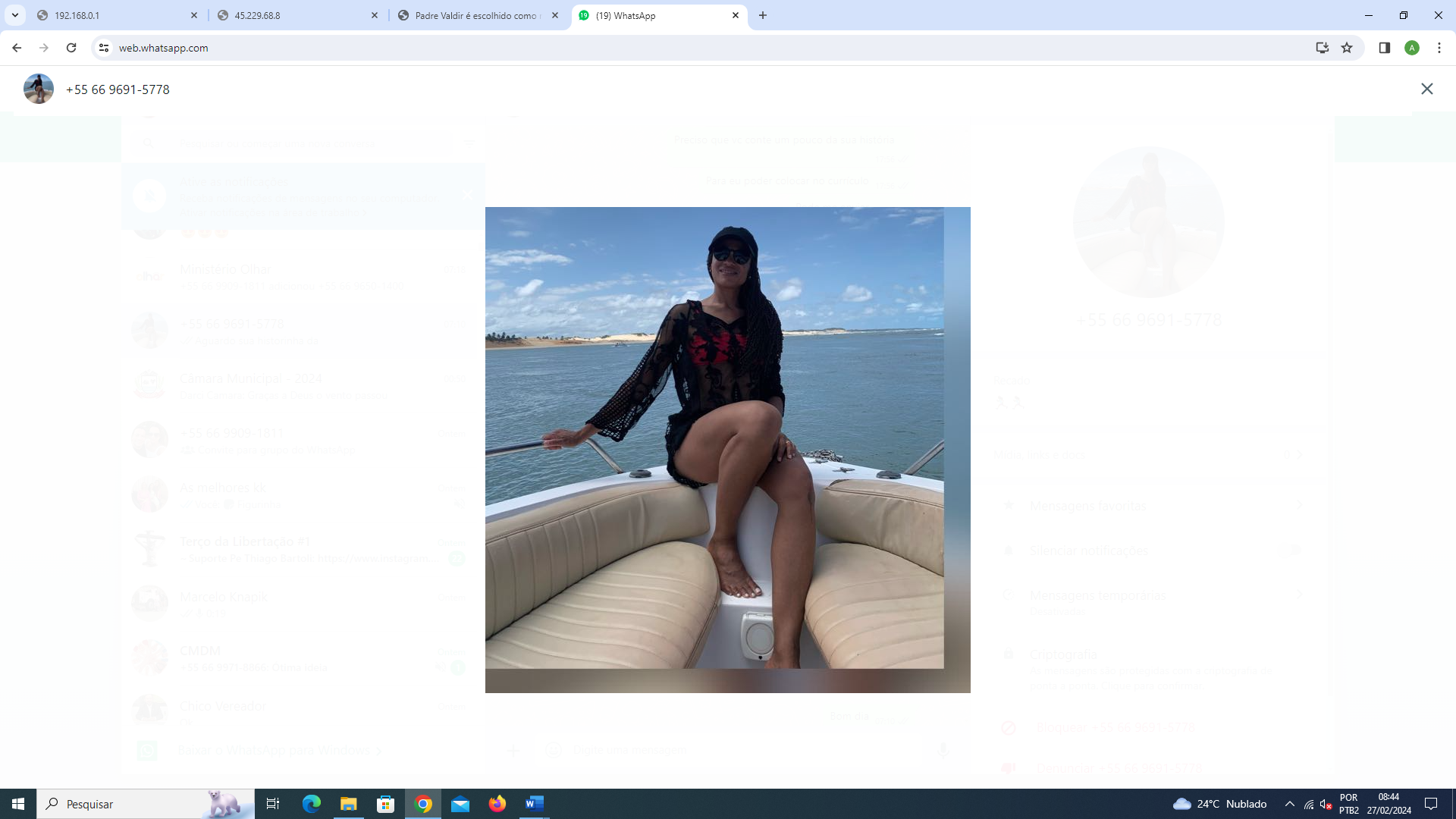 DAMIANIVereador PSDBDAMIANIVereador PSDBDIOGO KRIGUER       RODRIGO MACHADO       ACACIO AMBROSINIVereador PSDB            Vereador PSDB                         Vereador Republicanos DIOGO KRIGUER       RODRIGO MACHADO       ACACIO AMBROSINIVereador PSDB            Vereador PSDB                         Vereador Republicanos DIOGO KRIGUER       RODRIGO MACHADO       ACACIO AMBROSINIVereador PSDB            Vereador PSDB                         Vereador Republicanos DIOGO KRIGUER       RODRIGO MACHADO       ACACIO AMBROSINIVereador PSDB            Vereador PSDB                         Vereador Republicanos ZÉ A PANTANALVereador MDBZÉ A PANTANALVereador MDBIAGO MELLAVereador PodemosMAURICIO GOMESVereador PSBJANE DELALIBERAVereadora PLWANDERLEY PAULOVereador PROGRESSISTASCHICO DA ZONA LESTE Vereador MDB